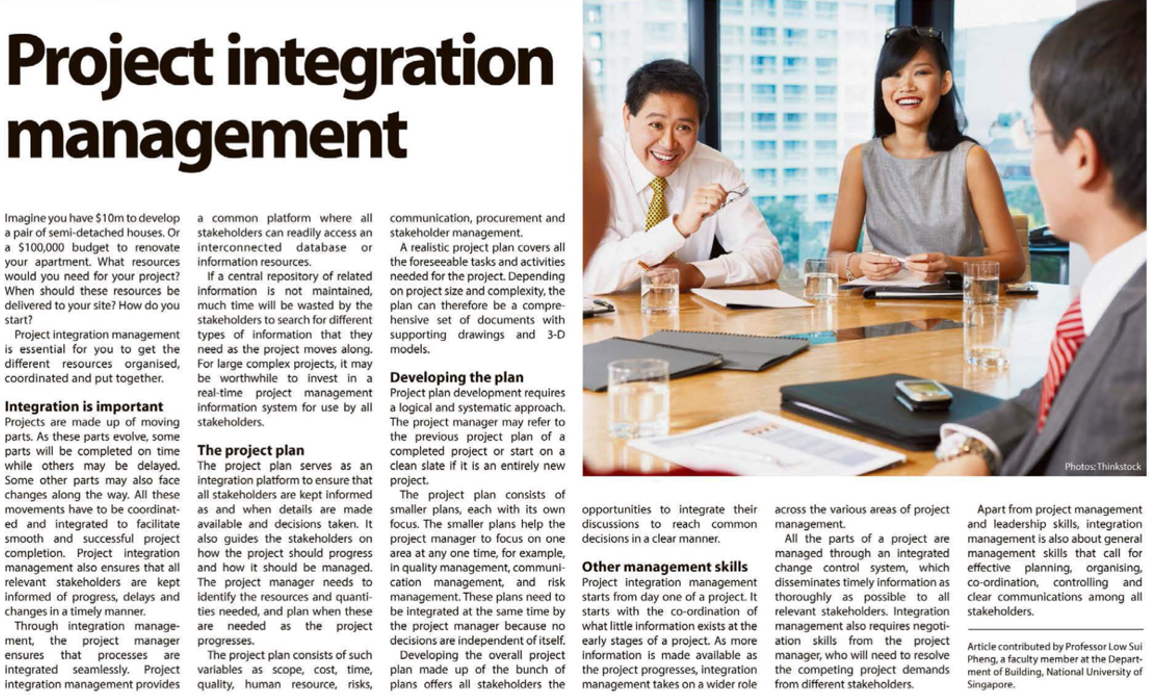 Straits Times 1 November 2017